5 коротких стихотворений на английском языке к 8 марта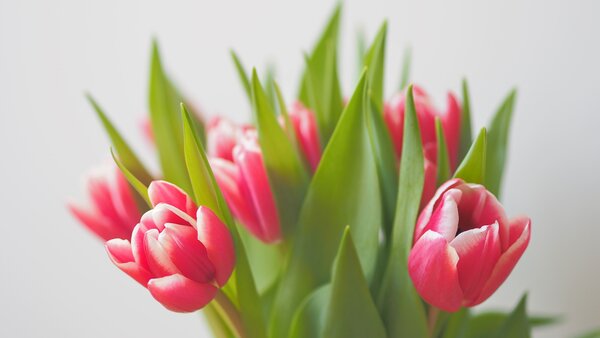 Сегодня на уроке моя ученица попросила подобрать ей стихотворение на английском языке к 8 марта. В школе учитель предложила найти и выучить стихотворение на дополнительную оценку. Девочка – третьеклассница, поэтому нужно было найти что-нибудь не очень длинное и не сложное. Я сделала небольшую подборку short poems и хочу ею с вами поделиться: вдруг и вашим детям или ученикам нужна будет бонусная оценка!1. My dear, dear Mummy,
I love you very much!
I want you to be happy
On the eighth of March!2. My Mom is pretty.
My mom is sweet.
My mom is the best mommy.
You will ever meet.3. Mommy, it’s your special day.
And it’s time for me to say:
I’m glad for all the things you do.
Thank you, Mommy, I love you!4. I like the way you look,
I like the way you cook,
Now I want to say:
«Happy Women’s Day!»5. I have a special treasure
A gift from up above
A precious treasure
It is my mother’s love.